CHANGE LEADERSHIP STARTS WITH YOUName									My Current Role						Organisation/Team_________________________________		_______________________________		_____________________________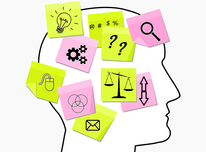 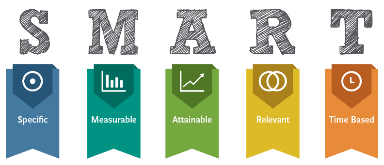 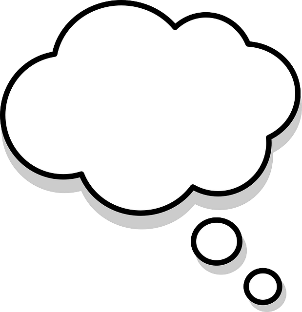 